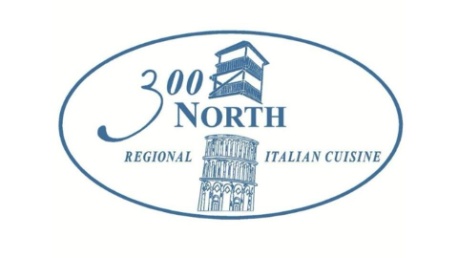  Event MenuRECEPTION HOUR:CHAMPAGNE TOAST   $9pp Sparkling Wine with Strawberry GarnishSTATIONARY HORS D’OEUVRE PLATTERS:International Cheese, Cracker and Seasonal Fruit    $4pp      Vegetable Crudité   $3pp          Italian Deli Meats & Cheese   $4pp        Antipasto   $5ppPASSED HORS D’OEUVRES:Chicken Satay	$3ppPan Seared Boneless Chicken Strips Served on a Skewer with a Variety of SaucesBeef Kabobs	$4ppChunks of Marinated Beef Tips, Cherry Tomato, Onion & Pepper Served on a SkewerFried Ravioli	$3ppFilled with Herbed Ricotta. Served with Marinara for DippingTomato & Basil Bruschetta	$4ppThin Sliced Italian Bread Baked with Fresh Mozzarella and Topped with Vine Ripe Tomatoes Tossed in Fresh Garlic, Basil and Olive Oil Stuffed Mushrooms	$3ppBaby Portobello Filled with Your Choice ofVegetarian or Sausage StuffingMozzarella in Corozza	   $5ppFresh Mozzarella Triangles Lightly Breaded and Fried to Melty Perfection. Served with Marinara for DippingProsciutto Wrapped Melon    $4ppFresh Cantaloupe Chunks Wrapped with Thinly Sliced ProsciuttoClams Casino	$5ppHot Fresh Local Littleneck Clams on the Half-shell Stuffed with Buttered Seasoned Crumbs and Hickory Smoked BaconStuffed Roasted Peppers     $4ppRoasted Marinated Jumbo Cherry Peppers Stuffed with Prosciutto Wrapped Aged ProvoloneStuffed Artichoke Hearts     $3ppMarinated Artichoke Hearts Stuffed with Italian Sausage, Roasted Red Peppers, Kalamata Olives and Seasoned CrumbsMini Meatballs     $4ppStewed In our Marinara, Served with a Dollop of Herbed RicottaShrimp Cocktail	     $6ppChilled Tail-on Cooked Jumbo Shrimp Served with Cocktail DippingMini Crab Cakes     $6ppPan Seared Jumbo Lump Maryland Crabmeat with Bell Pepper and Chives. Served with a Dollop of Cayenne Orange Aioli Bacon Wrapped Scallops     $6ppSeared Sea Scallops Wrapped with Hickory Smoked Bacon. Served with Real Vermont Maple Syrup DippingDINNER MENUCOURSE 1 SOUP Choose ONE: Vegetable Minestrone, Italian Wedding, NE Clam Chowder, Lobster Bisque COURSE 2 SALADChoose ONE: Traditional Caesar, Mixed Field Greens, Garden CapreseCOURSE 3 (Optional) $3pp  PASTAChoose TWO: Penne Marinara, Penne Pink Vodka, Farfalle Pesto CreamCOURSE 4 ENTREEChoose TWO:MEAT*Roast Prime Rib Au Jus $42 Queen Cut with Horseradish SauceNew York Sirloin Steak $39 14oz Cut with Garlic Butter or Ala MammaFilet Mignon $448oz Cut with Béarnaise or Brandy AuPoivre Demi glaceSurf & Turf $PTMPetit Filet Mignon with 2 Baked Stuffed Jumbo ShrimpVEAL*Parmesan $36Breaded Cutlet, Pan Fried, Topped with Melted Fresh Mozzarella with a Light Marinara SauceMarsala $38Tender Scaloppini and Wild Mushrooms                                                               Sautéed in a Marsala Wine SaucePicatta $36Tender Scaloppini Sautéed in Lemon- Butter Sauce with Capers and Fresh ParsleySaltimbocca $38Tender Scaloppini Sautéed in White Wine with Fresh Sage, Prosciutto di Parma, Wild Mushrooms and Fresh Mozzarella FISH*Baked Stuffed Jumbo Shrimp $PTMFresh Seafood Stuffing, Baked with White Wine and ButterBaked Stuffed Sole Filet $36Crabmeat Stuffing, Baked with White Wine and ButterSole Francese $32Fresh Local Sole Filet Dipped in Egg Batter, Sautéed in a Lemon- Butter White Wine Sauce with Fresh ParsleyBlackened Salmon $38Farm Raised Salmon Steak Pan Blackened with Cajun Spice. Served with Dill- Chive AioliPORK*Grilled Chop $34Bone in Grilled Chop with Onions, Peruvian Peppers and Cherry Tomatoes Sautéed in White Wine Rosemary-Sage ButterBaked Stuffed Tenderloin $36Sweet Potato, Sausage & Apple Bread Stuffing. Served with Hickory Smoked Bacon GravyGarlic & Dijon Crusted Roast Tenderloin $32Topped with Sweet Onions Apples sautéed in a Cider Wine Dijon ReductionCHICKEN*Marsala $34Boneless Breast Medallions and Wild Mushrooms                                                               Sautéed in a Marsala Wine SaucePaillard $32Boneless Breast Pounded Thin, Pan Sautéed in Lemon-Butter Wine Sauce topped With Sautéed Rabe and Garlic Herbed TomatoesParmesan $32Breaded Boneless Breast Pan Fried, Topped with Melted Fresh Mozzarella with a Light Marinara SauceRomeo & Julietta $39Boneless Breast Medallions, Grilled Italian Sausage, Gulf Shrimp & Fresh Basil Sautéed in Garlic Butter and White WineOven Roasted Game Hen $38½ Oven Roasted Game Hen Marinated in Fresh HerbsBaked Stuffed Chicken Breast $36Skin On Boneless Breast Stuffed Sweet Potato, Sausage & Apple Bread Stuffing. Served with Hickory Smoked Bacon GravyPASTA & TRADITIONAL SPECIALTIESChicken Florentine $32Grilled Boneless Breast tossed with Fresh Spinach & Farfalle Pasta in a Garlic Parmesan Cream SauceSausage & Rabe Sautee $32Grilled Italian Sausage with Steamed Broccoli Rabe and Cannellini Beans in Garlic and White Wine over LinguiniRigatoni Bolognese $36Braised Veal, Pork and Beef in Fresh Tomato Sauce with a touch of CreamLinguini Vongole $38Local Littleneck Clams Pan Steamed in White Wine, Clam Broth and Fresh Herbed ButterShrimp Fra Diavlo $38Jumbo Gulf Shrimp Sautéed with Fresh Basil and Garlic in a Spicy Marinara over LinguiniGnocchi alla Sorrentina $34Light Potato Dumplings, Smoked Fresh Mozzarella, Fried Eggplant and Fresh Basil in Pink Vodka Sauce*Protein Entrees Served with:VEG & STARCH:Oven Roasted Zucchini with Red Peppers & TomatoGrilled Asparagus*Broccoli Rabe Aglio y OlioHaricot Verte AlmondineRatatouille ParmesanTarragon Buttered Baby Carrots--Garlic Roasted Red BlissBaked IdahoRoasted Garlic & Scallion Mashed BlissDiced Yukon Gold in Parsley Butter with Peas--Wild Rice BlendGarlic Herb Rice          COURSE 5DESSERT:A Plate of Assorted Dessert Squares for Each Table with Coffee and TeaBAR Options:FULL PREMIUM OPEN BAR:All Premium Liquor and CocktailsAll Beer Bottled and DraftAll Soda and JuiceCoffee and Tea$14 per person for First Hour$6.50 per person for each Additional Hour ADDITIONAL AMENITIES AVAILABLE:Valet Parking  $2.00 per carAttended Coat Check $1.00 per personChair Covers with Tie Backs $7.00 per chairRestroom Amenity Basket $30.00 eachCake Cutting and Service $30.00Consuming raw or undercooked meats, poultry, seafood or eggs may increase your risk of food borne illness, especially if you have certain medical conditionsBefore placing your order, please inform your server if you or a person in your party has a food allergy